SummaryWe are working hard to support our seafarers during these difficult times and, as far as possible, it’s business as usual. Free physiotherapy for working seafarers is still available with consultation and assessment now by telephone and video instead of face-to-face, plus online exercise classes and other tools.Fast track physiotherapy – free for all seafarersWorking at sea is one of the most challenging jobs in the UK and the number of work-related injuries is high. Time spent offshore means it can be difficult getting treatment so the Seafarers Hospital Society is backing free, fast track physiotherapy treatment for working seafarers.Seafarers Physiotherapy NetworkThe Society has been working with the Harbourside Clinic in Newlyn since 2007, offering physiotherapy to local fishermen. This is a well-established and extremely effective service that is available to fishermen and merchant seafarers in the West Cornwall area.As part of the SeaFit Programme, Harbourside is currently developing a network of physiotherapists who have practices close to the harbour – The Seafarers Physiotherapy Network. We have Network members in Cornwall, Devon, Scotland and Northern Ireland, all providing free treatment to working fishermen and merchant seafarers. They are trained and supported by the team at Harbourside to provide a holistic and preventative approach to To book an appointment with a member of the Network, contact your local clinic or:Call Harbourside Physiotherapy on 01736 366 224Connect PhysioLine – the rest of the UK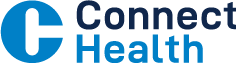 Since 2011 we have been funding a free physiotherapy service for working seafarers run by Connect Physiotherapy. The service is available to merchant seafarers and fishermen throughout the UK.To access the free funded physiotherapy service call Connect PhysioLine on 0191 247 5000 to speak to a physiotherapist for advice and support